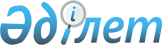 Тараз қаласы бойынша 2023 жылға арналған кондоминиум объектісін басқаруға және кондоминиум объектісінің ортақ мүлкін күтіп-ұстауға арналған шығыстардың ең төмен мөлшерін бекіту туралыЖамбыл облысы Тараз қалалық мәслихатының 2023 жылғы 16 маусымдағы № 4-6 шешімі. Жамбыл облысы Әділет департаментінде 2023 жылғы 22 маусымда № 5044 болып тіркелді
      "Тұрғын үй қатынастары туралы" Қазақстан Республикасы Заңының 10-3-бабының 1-тармағына, Қазақстан Республикасы Индустрия және инфрақұрылымдық даму министрінің міндетін атқарушының 2020 жылғы 30 наурыздағы "Кондоминиум объектісін басқаруға және кондоминиум объектісінің ортақ мүлкін күтіп-ұстауға арналған шығыстар сметасын есептеу әдістемесін, сондай-ақ кондоминиум объектісін басқаруға және кондоминиум объектісінің ортақ мүлкін күтіп-ұстауға арналған шығыстардың ең төмен мөлшерін есептеу әдістемесін бекіту туралы" №166 (Нормативтік құқықтық актілерді мемлекеттік тіркеу тізілімінде №20284 болып тіркелген) бұйрығына сәйкес, Тараз қалалық мәслихаты ШЕШТІ:
      1. Тараз қаласы бойынша арналған кондоминиум объектісін басқаруға және кондоминиум объектісінің ортақ мүлкін күтіп-ұстауға арналған шығыстардың ең төмен мөлшері 2023 жылға бір шаршы метр үшін айына 29 (жиырма тоғыз) теңге сомасында бекітілсін.
      2. Осы шешім оның алғашқы ресми жарияланған күнінен кейін күнтізбелік он күн өткен соң қолданысқа енгізіледі.
					© 2012. Қазақстан Республикасы Әділет министрлігінің «Қазақстан Республикасының Заңнама және құқықтық ақпарат институты» ШЖҚ РМК
				
      Тараз қалалық 

      мәслихатының төрағасы 

К. Олжабай
